e-mail id:  harsath.366626@2freemail.com 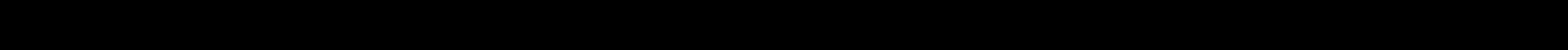 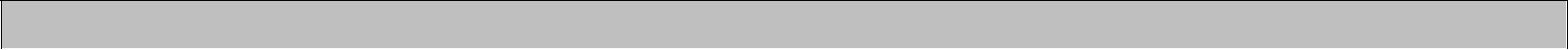 CAREER OBJECTIVETo work in the challenging academic environment, utilizing my skills and knowledge to be the best of my abilities and contribute positively to my personal growth as well growth of the organization.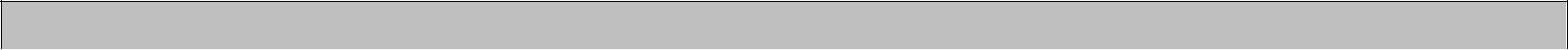 EDUCATIONAL  CREDENTIALS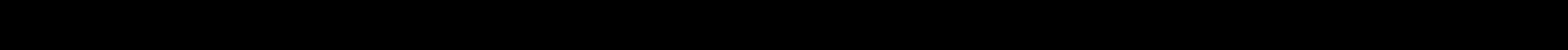 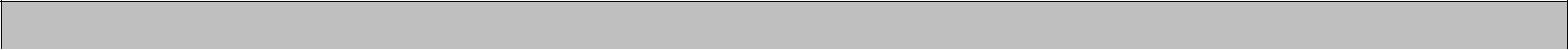 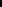 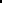 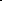 WORK EXPERIENCEWorking as Faculty in the Department of Electronics & Exam Controller in HIMT College, Chennai (Sep 2015 to Till Date) Worked as Assistant Professor in the Department of Electronics and Communication Engineering,Pavendar Bharathidasan Institute of Information Technology, Trichy(Jun 2013 to Apr 2015) 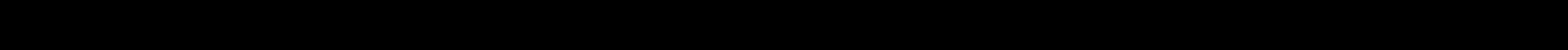 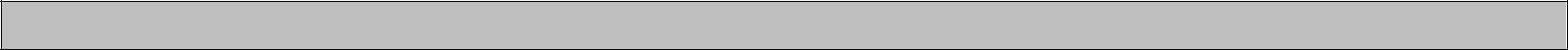 TECHNICAL SKILLS 	Operating Systems	:   Windows Family, Linux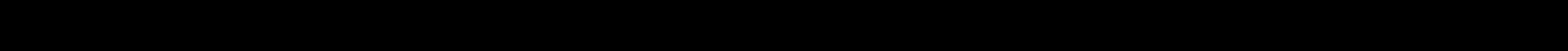 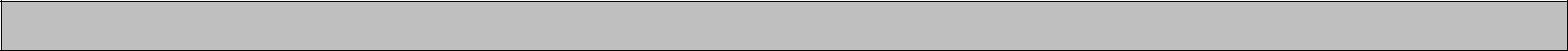 AREAS  OF INTERESTMobile and Wireless Communication Wireless Sensor Networks Electron Devices and Circuits Human Resource Management 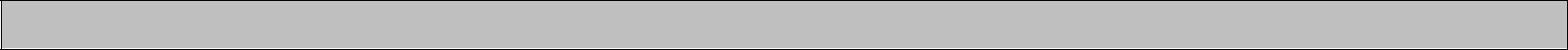 PROJECTS DONEPG THESIS“An Overview of Hosting ECG Medical Data Analysis Services in Cloud Environment”UG PROJECT“Cerium Doped Nano Crystalline for Nickel-Ferrite Gas Sensitivity Studies”MINI PROJECT“Laser Hand for Physically Challenged Peoples”ACADEMIC EXCELLENCEINTERNATIONAL JOURNALINTERNATIONAL CONFERENCESPresented a paper titled “A Cloud Environment Solution for Patient Monitoring and Medical Data Analysis Services” in the International Conference on Electronics,Communications and Information Systems-ICECI’12 conducted by Kalasalingam University,Virudhunagar,Tamilnadu. Presented a paper titled “Cloud Environment Solution for Patient Monitoring” in the International Conference on Innovative Research in Engineering and Technology-ICIRET’2013 organised by Park College of Engineering and Technology,Coimbatore,Tamilnadu. Presented a paper titled “Image Compression using SPIHT Algorithm” in the International Conference on Innovative Research in Engineering and Technology-ICIRET’2013 organised by Park College of Engineering and Technology,Coimbatore,Tamilnadu. Presented  a  paper  titled  “An Overview of  Hosting Medical  Data Analysis Services in  Cloud Environment” in the International Conference on Computing and Communication Technology- ICCCT’13 conducted by Immanuel Arasar JJ College of Engineering,Kanyakumari,Tamilnadu. NATIONAL JOURNALSPresented a paper titled “Space Time Block Codes in Multi Active Transmitter Antenna” in the National Conference on Innovations in Communication and Instrumentation-NCICI’2014 conducted by Kalaivani College of Technology,Coimbatore,Tamilnadu. Presented a paper titled “A Solution for Patient Monitoring by Forming a Cloud Environment” in the National Conference - SAPIENCE’13 held at Sri Narayana Gurukulam College of Engineering,Ernakulam,Kerala. Presented a paper titled “Nickel-Cobalt Cerium Nano-Ferrite Synthesis and Characteristics of Electromagnetic Sensor Studies” in the National Conference on Emerging Trends in Information and Communication Techniques-ETICT’2010 conducted by Sethu Institute of Technology,Virudhunagar,Tamilnadu. WORKSHOPS AND SEMINARS ATTENDEDAttended two days workshop on “Wireless Sensor Networks and Green Telecom Networks” conducted by IEEE,Chennai chapter. Attended one day workshop on “NPTEL” conducted by IIT,Madras. Attended one day workshop on “Digital Image Processing” in Sethu Institute of Technology,Virudhunagar. Attended two days National Seminar on “Open Source Software” held at Bharathidasan University, Trichy sponsored by IEEE. Attended one day workshop on “Electromagnetic Simulation using IE3D” in Sethu Institute of Technology,Virudhunagar. Attended one day workshop on “Wireless Networks” in Kalasalingam University,Virudhunagar. Attended one day workshop on “Introduction to EDA and Circuit Simulation” in Kalasalingam Institute of technology,Virudhunagar. Attended two days workshop on “Wireless Network Simulation using NS-II” in Velammal College of Engineering ,Madurai. Attended one day workshop on “Application Development using JAVA conducted by HCL Carrier Development Center” in Kalasalingam University,Virudhunagar. Attended two days National Seminar on “Application on Radio Isotopes and Radiation Technique in Industry and Health Care” in Kalasalingam University,Virudhunagar. Attended one day workshop on “Wireless Network Simulator using QUALNET” in Kalasalingam University,Virudhunagar. Attended two days workshop on “Recent Trends in Medical Image Diagnostics” conducted by VIT,Vellore. Attended one day workshop on “Network Protocol and its Applications” in PSR Rengasamy College of Engineering for Women, Virudhunagar. Attended one day workshop on “Cloud Computing Tools”, Kalasalingam University, Virudhunagar. Attended two days workshop on “MATLAB-Simulink and Its Applications” in Anna University,Trichy. Attended two days workshop on “Wireless Network Simulation using NS-II” in Kongu Engineering College, Erode. Attended two days National Seminar on “Software Technology and Theoretical Computer Science” in Thiagarajar College of Engineering, Madurai. PAPER PRESENTATIONSPresented a paper titled, “Artificial Eye” and Won 2ND Prize in a National Level Technical Symposium ICONOFEST’09 conducted by Sethu Institute of Technology,Viudhunagar. Presented a paper titled, “Artificial Eye” and Won 1ST Prize in a National Level Technical Symposium E-TECOSYM’09 conducted by P.T.R College of Engineering and Technology,Madurai. Presented a paper titled, “Proto Cursor and Intelligent Image Processing”, in ELFOEN-2009 conducted by Kalasalingam University,Virudhunagar. Presented a paper titled, “Artificial Eye” and Won 3RD Prize in a National Level Technical Symposium THELEMA’09 conducted by Sri Vidhya College of Engineering,Virudhunagar. Presented a paper titled, “Artificial Eye” and Won 2ND Prize in a National Level Technical Symposium E-FIESTA’09 conducted by Ponjesly College of Engineering,Nagercoil. Presented a paper titled, “Artificial Eye”, in a National Level Technical Symposium JZATA’10 conducted by PSR Engineering College , Virudhunagar. Presented a paper titled, “Artificial Eye”, in a National Level Technical Symposium ZIRCONZ’10 conducted by Noorul Islam University, Kanyakumari. Presented a paper titled, “Artificial Eye” and Won 2ND Prize in a National Level Technical Symposium ETICS’10 conducted by PSN College of Engineering,Tirunelveli. Presented a paper titled, “Artificial Eye” and Won 3RD Prize in a National Level Technical Symposium RACE’2K11 conducted by Velammal College of Engineering ,Madurai. PROJECT PRESENTATIONSParticipated in project presentation titled “Laser Hand for Physically Challenged Peoples” in Sethu Institute of Technology,Virudhunagar and Won 1ST Prize. Participated in project presentation titled “Laser Hand for Physically Challenged Peoples” in K.L.N College of Information and Technology,Madurai. Participated in project presentation titled “Laser Hand for Physically Challenged Peoples” in Pandiyan Saraswathi Yadav Engineering College,Madurai. Participated in project presentation titled “Laser Hand for physically Challenged Peoples” in P.T.R College of Engineering and Technology,Madurai and Won 3RD Prize. QUIZ AND CIRCUIT DEBUGGINGWon 1ST Prize in Quiz conducted by E-FIESTA’10 in Ponjesly College of Engineering,Nagercoil. Won 2ND Prize in Quiz conducted by YENTHIRA-09 in Anna University,Coimbatore. Won 2ND Prize in Micro-Processor Debugging in Pandiyan Saraswathi Yadav Engineering College,Madurai. Won 3RD  Prize in Circuit Debugging in P.T.R College of Engineering and Technology,Madurai. 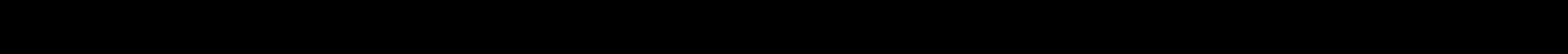 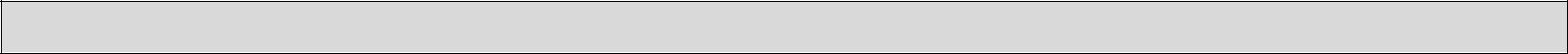 CO-CURRICULAR ACTIVITIESOrganized one day National Seminar on “E-Waste Management” in Kalasalingam University,Virudhunagar. Acted in the Role of ECE Department Secretary for both UG and PG departments in Kalasalingam University,Virudhunagar. Attended In-plant training in BSNL, Madurai and Kodai FM Station,Kodaikanal. Attended In-plant training in Eminent Software Solutions, Bangalore. Attended 1yr Communicative English course in Vaelai Institute Private Limited,Madurai. Active member of IEEE,ISOECE,IETE,WIRELESS MAVERICKS CLUB. Life member of MISTE. WORLD RECORDSParticipated in the Awareness Program on “Save Nature to Combat Global Warming” on 05-10-2013 organized by Pavendar Bharathidasan Group of Institutions,Trichy,Tamilnadu. Participated in the “ Webinar Program “on 12-11-2013 organized by VIT,Vellore,Tamilnadu. 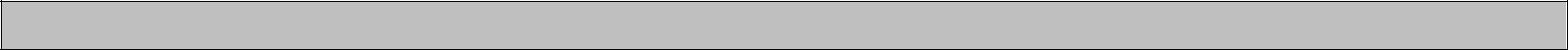 PERSONAL TRAITSGood time management. Can do and will do attitude. Can lead and can be lead. Able to understand the given process and work quickly. Smart Worker and Self Learner. 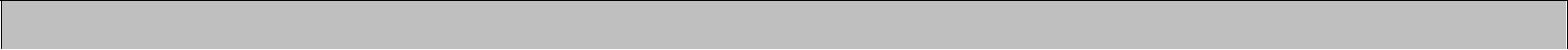 PERSONAL PROFILE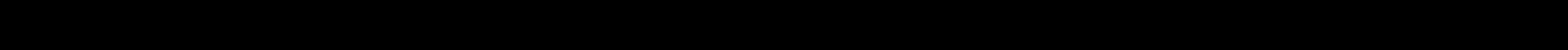 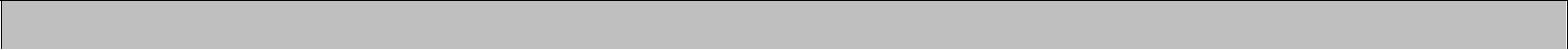 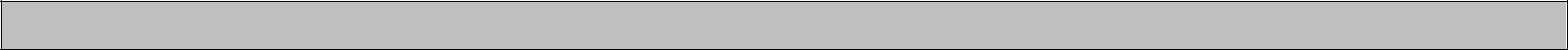 DECLARATIONI, hereby solemnly declare that all the information furnished above is true to the best of my knowledge.Signature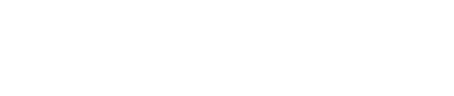 CLASS/NAME OF THEBOARD OFYEARCLASSCOURSEINSTITUTIONSTUDYOFOBTAINEDPASSINGM.B.A (HUMANAlagappa University,Karaikudi.Alagappa2016FIRSTRESOURCESAlagappaRESOURCESUniversity,MANAGEMENT)University,MANAGEMENT)KaraikudiKaraikudiM.Tech (DIGITALKalasalingamKalasalingam2013COMMUNICATIONUniversity,Virudhunagar.KalasalingamCOMMUNICATIONUniversity,Virudhunagar.University,FIRSTAND NETWORKUniversity,FIRSTAND NETWORKVirudhunagarFIRSTAND NETWORKVirudhunagarENGINEERING)VirudhunagarENGINEERING)B.E(ELECTRONICSSethu Institute of Technology,Anna2011FIRSTANDSethu Institute of Technology,Anna2011FIRSTANDVirudhunagar.University,COMMUNICATIONVirudhunagar.University,COMMUNICATIONENGINEERING)ChennaiChennaiP.K.N Matriculation HigherHSC (+2)Secondary School, Madurai.Matriculation2007FIRSTHSC (+2)2007FIRSTLanguages:   CEducation Software:   MATLAB, ORCAD P-SPICE, AnekaS.NoName of thePaper TitlePublisher NameISBN NumberAuthors1.Harsath Ravoof H,Space Time BlockIntegrated Publishers978-81-910991-0-2Dr.S.Charles RajaCodes in Multi(Edition-2014,Active Transmitter(Edition-2014,Active TransmitterVolume-II, Page no-AntennaVolume-II, Page no-Antenna400-405)400-405)S.NoName of thePaper TitlePublisher NameISBN NumberAuthorsA Cloud1.Harsath Ravoof H,EnvironmentBONFRING978-93-82338-22-21.Harsath Ravoof H,Solution for PatientBONFRING978-93-82338-22-2Dr.B.PerumalSolution for PatientDr.B.PerumalMonitoring and(Edition-2013,Monitoring and(Edition-2013,(Edition-2013,Medical DataAnalysis ServicesPage no-280-282)Harsath Ravoof H,A Solution forBONFRING2.Dr.B.PerumalPatient Monitoring(Edition-2013,978-93-82338-29-12.by Forming a Cloud(Edition-2013,978-93-82338-29-1by Forming a CloudEnvironmentPage no-04-07)Page no-04-07)NATIONAL CONFERENCESNATIONAL CONFERENCESNATIONAL CONFERENCESDate of Birth:11.06.1989Gender:MaleMarital Status:MarriedNationality:IndianMother Tongue:TamilLanguages Known:Tamil, EnglishHobbies:Playing Volleyball,Reading Books,Surfing in Internet